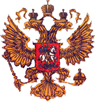                                     Муниципальное казенное общеобразовательное учреждение                    «Андийская средняя общеобразовательная школа № 2 им. М.Р. Казаналипова»от 01 февраля 2018                          ПРИКАЗ                                                        №   2                      О начале приема в 1 класс.                                                                    Согласно Положения о приеме учащихся в 1-11классы МКОУ Анди СОШ №2, Устава школы,  при приёме детей в школу руководствуется Федеральным законом «Об образовании в Российской Федерации» №273-ФЗ от 29.12.2012г, «О гражданстве Российской Федерации» от 31.05.2002г. №62-93, «О беженцах», «О правовом положении иностранных граждан в Российской Федерации» от 25.07.2002г. №115-ФЗ,    приказом Министерства образования и науки Российской Федерации от 4 июля 2012 года №521 «О внесении изменений в Порядок приема граждан в общеобразовательные учреждения, приказом Министерства образования и науки РФ от 15 февраля 2012 №107 «Порядок приёма граждан в общеобразовательные учреждения»                                                                           ПРИКАЗЫВАЮ:*1.Начать прием учащихся в 1 класс на 2018-2019 учебный год..*2. Заявления о приеме в первый класс граждан, проживающих на закрепленной территории, начинают принимать не позже 1 февраля и заканчивают не позднее 30 июня текущего года. Для детей, не проживающих на закрепленной территории  - с 1 июня текущего года до момента заполнения свободных мест, но не позднее 5 сентября текущего года. Заявление на приём в 1-е классы можно подать  через Портал государственных и муниципальных услуг http://www.uslugi.udmurt.ru  или через многофункциональные центры предоставления государственных и муниципальных услуг.*3. Прием граждан в первые классы проводится на основании следующих документов: *- заявления родителей (законных представителей); *- копии свидетельства о рождении ребенка; *- справка о регистрации ребенка по месту жительства на закреплённой территории.*- Фото 3х4- 3шт*-копия СНИЛСА*- прием в 1 класс подлежат дети, достигшие к 01 сентября 2018 года возраста не менее 6лет 6 месяцев при отсутствии противопоказаний по состоянию здоровья, но не позже достижения возраста 8 лет. *- каждое заявление регистрируется в специальном журнале*4. Возложить ответственность за соблюдением законодательства при приеме заявлений и других документов от родителей (законных представителей) детей, а также за комплектованием первых классов на 2018-2019 учебный год на Ибрагимова М.Г., заместителя директора по УВР.*5.Прием документов осуществлять ежедневно в 9.00 до 13.00.*6.Зачисление   производить в течение 7 дней с момента подачи документов приказом директора школы.*7.Размещать списки зачисленных в ОУ будущих первоклассников для ознакомления родителей на сайте школы. 30 апреля 2018г. произвести формирование предварительных списков будущих 1-х классов. *8.Окончательные (скорректированные) списки  обучающихся 1 класса утвердить 31 августа 2018 г. приказом директора школы.*9.Зам.директора по УВР Ибрагимову М.Г. при приеме заявлений в 1 классы ознакомить родителей с Уставом школы, лицензией на право ведения образовательной деятельности, свидетельством о государственной аккредитации, основными образовательными программами и другими документами, регламентирующими деятельность учреждения.*10.Создать конфликтную комиссию с целью разрешения спорных вопросов по комплектованию 1 классов в следующем составе;Ибрагимов М.Г. -зам.директора по УВР- председатель;Гаджиев  М.Н.-учитель н/классов;Гамзатова К.А.-учитель н\классов. *10.Секретарю: -организовать прием заявлений родителей с обязательной регистрацией  в журнале приема документов детей, поступающих в 1 класс;-установить следующий график приема заявлений: с понедельника по пятницу с 9.00 до 13.00. *11.О начале приема заявлений в 1 классы сообщить через официальный сайт школы и на информационном стенде школы. (Отв. зам по ИОП Албориев А.А.)*12.Контроль исполнения приказа оставляю за собой.Директоршколы:                                     А.Д.АлбекгаджиевС приказом ознакомлены:                                                       Ибрагимов М.Г.                                                                                                   Байсулаева Ш.К   01.02.2018г.                                                                            Албориев А.А.                                                                                                   Гамзатова К.А.                                                                                                   Гаджиев М.Н..E-mail: school2.andi@mail.ru       тел.89634114545       368983.  с. Анди Ботлихского района РД                                         ОГРН-1020500683598,      ИНН-0506006173,       КПП-050601001 